АДМИНИСТРАЦИЯ СУЩЕВСКОГО СЕЛЬСКОГО ПОСЕЛЕНИЯКОСТРОМСКОГО МУНИЦИПАЛЬНОГО РАЙОНАКОСТРОМСКОЙ ОБЛАСТИП О С Т А Н О В Л Е Н И Е  от 25 февраля 2020 года                                                                    		№ 13  О внесении изменений в Постановление администрации Сущевского сельского поселения от 12 мая 2017 года № 25 Об утверждении муниципальной программы «Формирование современной городской среды на территории Сущевского сельского поселения Костромского муниципального района Костромской области на 2018–2024 годы» (в редакции Постановления от 28.10.2019 №61)В рамках реализации федерального проекта «Формирование современной городской среды»  на территории Сущевского сельского поселения в 2020 году, администрация  Сущевского сельского поселения Костромского муниципального района Костромской областиПОСТАНОВЛЯЕТ:1. Муниципальную программу «Формирование современной городской среды на территории Сущевского сельского поселения Костромского муниципального района Костромской области на 2018–2024 годы», изложить в новой редакции (приложение).2. Контроль выполнения настоящего постановления оставляю за собой.3. Настоящее постановление вступает в силу с момента  опубликования в общественно-политическом издании «Депутатский вестник» и подлежит  размещению на  официальном сайте Сущевского сельского поселения в сети «Интернет».Глава Сущевского сельского поселения				И.А.АристоваПриложение                                                                                                                                                  к постановлению администрации                                                                                                                                                                     Сущевского сельского поселения от 25 февраля 2020 года № 13МУНИЦИПАЛЬНАЯ ПРОГРАММА «Формирование современной городской среды на территории Сущевского сельского поселения Костромского муниципального района Костромской области на 2018–2024 годы»Раздел I. ПАСПОРТ МУНИЦИПАЛЬНОЙ ПРОГРАММЫ СУЩЕВСКОГО СЕЛЬСКОГО ПОСЕЛЕНИЯ КОСТРОМСКОГО МУНИЦИПАЛЬНОГО РАЙОНА «ФОРМИРОВАНИЕ СОВРЕМЕННОЙ ГОРОДСКОЙ СРЕДЫ» на 2018–2024 годы_____________________________________________________________________________<*> Объем финансирования программных мероприятий подлежит уточнению при формировании (изменении) федерального, областного бюджетов на соответствующий финансовый год и на плановый период.Раздел II. ХАРАКТЕРИСТИКА И АНАЛИЗ ТЕКУЩЕГО СОСТОЯНИЯСФЕРЫ СОЦИАЛЬНО–ЭКОНОМИЧЕСКОГО РАЗВИТИЯ МУНИЦИПАЛЬНОГО ОБРАЗОВАНИЯ2.1. Характеристика благоустройства дворовых территорий.Дворовые территории многоквартирных жилых домов имеют большое значение в благоустройстве населенных пунктов Сущевского сельского поселения. В рамках настоящей Муниципальной программы под дворовой территорией понимается совокупность территорий, прилегающих к многоквартирным домам, с расположенными на них объектами, предназначенными для обслуживания и эксплуатации таких домов, и элементами благоустройства этих территорий, в том числе парковками (парковочными местами), тротуарами и автомобильными дорогами, включая автомобильные дороги, образующие проезды к территориям, прилегающим к многоквартирным домам.На территории Сущевского сельского поселения расположено 45 многоквартирных домов, общая площадь дворовых территорий 49,5 тыс. кв.м. Большинство дворовых территорий в настоящее время не обеспечивают комфортных условий для жизни, деятельности и отдыха населения и нуждаются в ремонте или реконструкции. Это отрицательно сказывается на внешней привлекательности и уровне благоустроенности Сущевского сельского поселения.В ряде дворов отсутствует освещение дворовых территорий, необходимый набор малых архитектурных форм и обустроенных площадок. Наличие на дворовых территориях разрушенных хозяйственных строений создает угрозу жизни и здоровью жителей. Отсутствуют специально обустроенные стоянки для автомобилей, что приводит к их хаотичной парковке.Количество благоустроенных дворовых территорий (оборудованными местами для проведения досуга и отдыха разными группами населения (спортивные площадки, детские площадки и т.д.), малыми архитектурными формами) 7 единиц. Доля благоустроенных дворовых территорий многоквартирных домов от общего количества дворовых территорий многоквартирных дворов составляет 33,3% (площадь 3,4 тыс.кв.м.) Охват населения благоустроенными дворовыми территориями составляет 585 человек, что составляет 29% – доля населения, проживающего в жилом фонде с благоустроенными дворовыми территориями от общей численности населения муниципального образования.Проблемы благоустройства дворовых территорий  на сегодня весьма актуальны и не решены в полном объеме в связи с недостаточным финансированием.Анализ сферы благоустройства показал, что в последние годы на территории с. Сущево проводилась работа по благоустройству дворовых территорий. По инициативе жителей домов №№ 5,6,7 по ул. Юбилейной и домов №№ 1,2,3,4 по ул. Юбилейной с. Сущево было приобретено оборудование для детских площадок и установлено  с помощью жителей Проводилась вырубка аварийных и представляющих опасность деревьев в с. Сущево, ул. Советская, д. 19.Принимаемые в последнее время меры по частичному благоустройству дворовых территорий не приводят к должному результату, поскольку не основаны на последовательном подходе к решению проблемы и не позволяют консолидировать денежные средства для достижения поставленной цели.К благоустройству дворовых территорий необходим последовательный комплексный подход, рассчитанный на среднесрочный период, который предполагает использование программно–целевых методов, обеспечивающих увязку реализации мероприятий по срокам, ресурсам и исполнителям.Комплексное решение проблемы окажет положительный эффект на санитарно–эпидемиологическую обстановку, предотвратит угрозу жизни и безопасности граждан, будет способствовать повышению уровня их комфортного проживания.При формировании списка территорий, включаемых в муниципальную программу: в первоочередном порядке входят пространства, благоустройство которых будет иметь наибольший эффект с точки зрения создания удобств для жителей, повышения привлекательности сельской местности для гостей и развития предпринимательства.Выбор территорий осуществляется с учетом мнения жителей, которые вносят свои предложения и участвуют в обсуждении территорий, а также с учетом итогов проведения рейтингового голосования по выбору общественных территорий, подлежащих первоочередному включению в муниципальную программу.Муниципальная программа за период своей реализации подразумевает синхронизацию выполнения работ с реализуемыми в Сущевском сельском поселении федеральными, региональными и муниципальными программами (планами) строительства (реконструкции, ремонта) объектов недвижимого имущества, программами по ремонту и модернизации инженерных сетей и иных объектов, расположенных на соответствующей территории.Данная муниципальная программа не предполагает подлежащих созданию (восстановлению, реконструкции) объектов централизованной (нецентрализованной) систем холодного водоснабжения населенных пунктов. 2.2. Характеристика сферы благоустройства муниципальных территорий общего пользования.Внешний облик Сущевского сельского поселения, его эстетический вид во многом зависят от степени благоустроенности территории, от площади озеленения.Благоустройство – комплекс мероприятий по содержанию объектов благоустройства (в том числе зеленых насаждений), направленных на создание благоприятных условий жизни, трудовой деятельности и досуга населения.Озелененные территории вместе с насаждениями и цветниками создают образ муниципального образования, формируют благоприятную и комфортную среду для жителей и гостей, выполняют рекреационные и санитарно – защитные функции. Они являются составной частью природного богатства Сущевского сельского поселения Костромского муниципального района и важным условием его инвестиционной привлекательности.Для обеспечения благоустройства общественных территорий целесообразно проведение следующих мероприятий:– ремонт (устройство) асфальтобетонного покрытия;– озеленение, уход за зелеными насаждениями;– оборудование малыми архитектурными формами, и иными некапитальными– устройство пешеходных дорожек;– освещение территорий, в том числе декоративное;– обустройство площадок для отдыха, детских, спортивных площадок;– установка скамеек, урн и контейнеров для сбора мусора;– обеспечение физической, пространственной и информационной доступности общественных территорий для инвалидов и других маломобильных групп населения.Выполнение всего комплекса работ, предусмотренных Муниципальной программой, создаст комфортные условия для отдыха населения и занятий спортом, повысит уровень благоустроенности и придаст привлекательности объектам общественного назначения.2.3. Характеристика сферы благоустройства объектов, находящихся в частной собственности (пользовании), и прилегающих к ним территорий.Под объектами, находящимися в частной собственности (пользовании), и прилегающими к ним территориями в настоящей муниципальной программе следует понимать объекты недвижимого имущества (включая объекты незавершенного строительства и земельные участки, находящиеся в собственности (пользовании) юридических лиц и индивидуальных предпринимателей, а также индивидуальные жилые дома и земельные участки, предоставленные для их размещения).Значительная часть застроенной территории (приложение 5 к Муниципальной программе) находится в частной собственности юридических и физических лиц и предназначена для строительства и эксплуатации объектов торговли, зданий общественно–делового и производственного назначения. Кроме того, на территории Сущевского сельского поселения осуществляют свою деятельность 46 малых и средних предпринимателей. Наибольшее количество индивидуальных предпринимателей в 2017 году от общего числа заняты:– в оптовой и розничной торговле 31%;– в оказании социальных услуг населению 24%;– в производстве и реализации сельскохозяйственной продукции 17%;– в производстве стройматериалов и строительстве 15%; – в оказании транспортных услуг населению 13%.Индивидуальная и малоэтажная жилая застройка занимает отдельные территории в населенных пунктов.Данные объекты являются элементами формирования городской среды и должны соответствовать критериям качества и комфорта, установленным на территории населенных пунктов с целью формирования единого облика.Благоустройство таких территорий должно осуществляться собственниками объектов, а также правообладателями земельных участков, согласно установленным нормам в части содержания: территорий, зданий, асфальтирования, озеленения, вывесок и рекламы, выполнения уборки и т.д.Требования к благоустройству таких объектов содержатся в Правилах благоустройства территории Сущевского сельского поселения, утвержденных Решением Совета депутатов Сущевского сельского поселения  Костромского муниципального района от 14 апреля 2016 года № 7.Выполнение требований Правил благоустройства территории Сущевского сельского поселения позволит сформировать комфортную среду проживания, отвечающую современным требованиям архитектурно–пространственной организации, сформировать единый облик населенного пункта как благоустроенного, ухоженного пространства.Внебюджетное финансирование за счет средств юридических и физических лиц, участвующих в муниципальной программе описывать целевыми показателями (индикаторами), определяющими эффективность использования бюджетных средств, нецелесообразно.Раздел III. ЦЕЛИ И ЗАДАЧИ ИМУНИЦИПАЛЬНОЙ ПРОГРАММЫ, ЦЕЛЕВЫЕ ПОКАЗАТЕЛИ РЕАЛИЗАЦИИ МУНИЦИПАЛЬНОЙ ПРОГРАММЫ3.1. Основной целью муниципальной программы является повышение уровня благоустройства территорий Сущевского сельского поселения Костромского муниципального района.3.2. Основной задачей муниципальной программы, направленной на достижение вышеуказанных целей, заключаются в следующем:а) повышение уровня благоустройства дворовых территорий многоквартирных жилых домов;б) повышение уровня благоустройства общественных территорий Сущевского сельского поселения.3.3. В результате реализации мероприятий Муниципальной программы ожидается снижение доли неблагоустроенных дворовых и общественных территорий.3.4. Успешное выполнение задач муниципальной программы позволит улучшить условия проживания и повысить привлекательность Сущевского сельского поселения.3.5. Реализация муниципальной программы позволит достичь следующих результатов:а) приведение в нормативное состояние 15 дворовых территорий многоквартирных жилых домов;б) благоустройство 1 общественной территории.3.6. Необходимым условием реализации программы является проведение мероприятий по благоустройству дворовых с учетом необходимости обеспечения физической, пространственной и информационной доступности зданий, сооружений и территорий для инвалидов и других маломобильных групп населения.3.7. В рамках обеспечения реализации Муниципальной программы создается общественная муниципальная комиссия, в состав которой включаются представители органов местного самоуправления, политических партий, общественных организаций, иные лица для проведения комиссионной оценки предложений заинтересованных лиц и осуществления контроля за реализацией Муниципальной программы. Персональный состав комиссии и Положение о ее работе утверждаются Постановлением администрации Сущевского сельского поселения.ТаблицаЦЕЛИ, ЗАДАЧИ И ЦЕЛЕВЫЕ ПОКАЗАТЕЛИреализации муниципальной программы благоустройства дворовых территорий Сущевского сельского поселения Костромского муниципального района «Формирование современной городской среды» на 2018–2024 года Раздел IV. ПЛАН МЕРОПРИЯТИЙ ПО ВЫПОЛНЕНИЮ МУНИЦИПАЛЬНОЙ ПРОГРАММЫ4.1. Мероприятия муниципальной программы направлены на повышение уровня и совершенствование системы внешнего благоустройства муниципальных и дворовых территорий многоквартирных домов, а также на создание положительной санитарно–эпидемиологической обстановки, условий для безопасного и комфортного проживания населения. 4.2. В результате исполнения мероприятий муниципальной программы ожидаются следующие результаты:а) создание благоприятной среды обитания и повышение комфортности проживания населения – асфальтирование дворовых проездов, освещение, озеленение и т.д.;б) обеспечение доступности зданий, сооружений, дворовых территорий для инвалидов и других маломобильных групп населения – устройство пандусов, и т.д.4.3. Дворовые и общественные территории подлежат включению в программу исходя из даты представления предложений заинтересованных лиц о включении территории в муниципальную программу (далее – предложения заинтересованных лиц) при условии их соответствия установленным требованиям и в пределах лимитов бюджетных ассигнований, предусмотренных на реализацию муниципальной программы, а также по результатам инвентаризации, проведенной в соответствии с приказом департамента строительства Костромской области от 15 июня 2017 года № 248–а «Об утверждении порядка инвентаризации благоустройства дворовых территорий, общественных территорий, территорий индивидуальной жилой застройки и территорий в ведении юридических лиц и индивидуальных предпринимателей» (далее – порядок инвентаризации).Предложения заинтересованных лиц подаются в порядке, определяемом администрацией Сущевского сельского поселения, устанавливающем порядок и сроки представления, рассмотрения и оценки предложений заинтересованных лиц о включении дворовой территории в муниципальную программу. Отбор общественных территорий осуществляется путем проведения опросов населения по отбору таких общественных территорий (части общественной территории) с последующим оформлением протокола схода граждан.После проведения инвентаризации благоустройства дворовых и  общественных территорий формируется адресный перечень дворовых и общественных территорий нуждающихся в благоустройстве.4.4. Дворовые территории, включенные в адресный перечень дворовых территорий, нуждающихся в благоустройстве, подлежат благоустройству исходя из даты поступления предложений от заинтересованных лиц, сроков проведения мероприятий федеральных, региональных и муниципальных программ (планов) строительства (реконструкции, ремонта) объектов недвижимого имущества и инженерных систем и иных условий.Адресный перечень дворовых территорий, подлежащих благоустройству в рамках Муниципальной программы в соответствующем календарном году, формируется на основании адресного перечня дворовых территорий, благоустраиваемых в 2018–2024 годы (приложение 3 к Муниципальной программе).4.5. В настоящую Муниципальную программу в первоочередном порядке включаются и подлежат благоустройству исходя из даты представления предложений заинтересованных лиц дворовые территории:– прошедшие отбор и не вошедшие в муниципальную программу в связи с недостаточностью выделенных лимитов бюджетных ассигнований, предусмотренных указанной муниципальной программой;– в отношении которых в рамках муниципальной программы была осуществлена разработка проектно–сметной документации, получены необходимые разрешения на выполнение работ и технологические присоединения к существующим сетям, приобретены товарно–материальные ценности;– работы по благоустройству которых не приняты в установленном порядке в рамках муниципальной программы.4.6. В случае необходимости разработки проектно–сметной документации и (или) получения необходимых разрешений на выполнение работ, технологическое присоединение к существующим сетям для выполнения работ по благоустройству дворовой территории, включенной в адресный перечень дворовых территорий, подлежащих благоустройству в рамках Муниципальной программы в соответствующем календарном году, выполнение работ по благоустройству такой территории производится не позднее 31 декабря года, следующего за годом включения соответствующей дворовой территории в указанный Адресный перечень.Разработка проектно–сметной документации на выполнение видов работ, необходимых для благоустройства дворовой территории, производится в рамках отдельного мероприятия.4.7. В случае принятия общим собранием собственников помещений в многоквартирном доме решения об отказе в увеличении доли финансового участия в выполнении видов работ, включенных в дополнительный перечень работ по благоустройству дворовых территорий, благоустройство такой дворовой территории осуществляется с минимальным видом работ, при условии принятия соответствующего решения общественной муниципальной комиссией по обеспечению реализации муниципальной программы формирования современной городской среды на территории сельского поселения (далее – общественная муниципальная комиссия). Решение об отказе в увеличении доли финансового участия в выполнении видов работ, включенных в дополнительный перечень работ по благоустройству дворовых территорий, подлежит принятию общим собранием собственников помещений в многоквартирном доме в срок до 1 апреля текущего года.4.8. Критериями отбора дворовых территорий для включения в муниципальную программу являются:а) финансовое участие собственников помещений в многоквартирных домах, собственников иных зданий и сооружений, расположенных в границах дворовой территории, подлежащей благоустройству (далее – заинтересованные лица), в реализации мероприятий по благоустройству дворовых территорий в рамках дополнительного перечня работ по благоустройству, предусмотренного частью 5.2. раздела V. настоящей муниципальной программы, в объеме не менее чем 20 процентов от стоимости мероприятий по благоустройству дворовой территории (для дворовых территорий, включенных в муниципальную программу после вступления в силу Постановления Правительства Российской Федерации от 9 февраля 2019 года № 106 «О внесении изменений в приложение 15 к государственной программе Российской Федерации «Обеспечение доступным и комфортным жильем и коммунальными услугами граждан Российской Федерации»).Размер (доля) финансового участия заинтересованных лиц по видам работ, предусмотренным в дополнительном перечне работ по благоустройству дворовых территорий, учитывается муниципальной программой.б) трудовое участие собственников помещений в многоквартирных домах, собственников иных зданий и сооружений, расположенных в границах дворовой территории, подлежащей благоустройству (далее – заинтересованные лица), в реализации мероприятий по благоустройству дворовой территории в рамках минимального перечня работ по благоустройству, устанавливаемого и учитывается муниципальной программой.4.9. Порядок и форма участия (финансовое и (или) трудовое) заинтересованных лиц в выполнении минимального и дополнительного перечней работ по благоустройству дворовых территорий (приложение 11 к Муниципальной программе);4.10. Администрация Сущевского сельского поселения вправе принять решение об исключении из адресного перечня дворовых и общественных территорий, подлежащих благоустройству в рамках реализации муниципальной программы, территорий, расположенных вблизи многоквартирных домов, физический износ основных конструктивных элементов (крыша, стены, фундамент) которых превышает 70 процентов, а также территорий, которые планируются к изъятию для муниципальных или государственных нужд в соответствии с генеральным планом соответствующего поселения при условии одобрения решения об исключении указанных территорий из адресного перечня дворовых территорий и общественных территорий общественной муниципальной комиссией в порядке, установленном такой комиссией, с последующим уведомлением департамента;4.11. Администрация Сущевского сельского поселения вправе принять решение об исключении из адресного перечня дворовых территорий, подлежащих благоустройству в рамках реализации муниципальной программы, дворовых территорий, собственники помещений многоквартирных домов которых приняли решение об отказе от благоустройства дворовой территории в рамках реализации соответствующей программы или не приняли решения о благоустройстве дворовой территории в сроки, установленные соответствующей программой. При этом исключение дворовой территории из перечня дворовых территорий, подлежащих благоустройству в рамках реализации муниципальной программы, возможно только при условии одобрения соответствующего решения муниципального образования общественной муниципальной комиссией в порядке, установленном такой комиссией, с последующим уведомлением департамента.Подготовить и утвердить не позднее 1 марта текущего финансового года с учетом обсуждения с представителями заинтересованных лиц дизайн–проект благоустройства каждой дворовой территории, включенной в муниципальную программу, а также дизайн–проект благоустройства общественной территории, в которые включается текстовое и визуальное описание предлагаемого проекта, в том числе его концепция и перечень (в том числе визуализированный) элементов благоустройства, предлагаемых к размещению на соответствующей территории.4.12. Предельные даты заключения соглашений (муниципальных контрактов) по результатам закупки товаров, работ и услуг для обеспечения муниципальных нужд в целях реализации настоящей Муниципальной программы:– не позднее 1 июля года предоставления субсидии из бюджета Костромской области – для заключения соглашений (муниципальных контрактов) на выполнение работ по благоустройству общественных территорий;– не позднее 1 мая года предоставления субсидии из бюджета Костромской области – для заключения соглашений (муниципальных контрактов) на выполнение работ по благоустройству дворовых территорий, за исключением случаев обжалования действий (бездействия) заказчика и (или) комиссии по осуществлению закупок и (или) оператора электронной площадки при осуществлении закупки товаров, работ, услуг в порядке, установленном законодательством Российской Федерации, при которых срок заключения таких соглашений (муниципальных контрактов) продлевается на срок указанного обжалования.Раздел V. ПЕРЕЧЕНЬ МЕРОПРИЯТИЙ ПРОГРАММЫ5.1. Минимальный перечень работ по благоустройству дворовых территорий с приложением визуализированного перечня образцов элементов благоустройства, предлагаемых к размещению на дворовой территории представлен в приложении 1 к Муниципальной программе.Нормативная стоимость (единичные расценки) работ по благоустройству дворовых территорий, входящих в минимальный перечень таких работ представлены в приложении 9 к Муниципальной программе.5.2. Дополнительный перечень работ по благоустройству дворовых территорий многоквартирных домов представлен в приложении 2 к Муниципальной программе.Дополнительный перечень работ по благоустройству дворовых территорий многоквартирных домов реализуется только при условии о форме участия (финансовое и (или) трудовое) заинтересованных лиц в реализации мероприятий по благоустройству дворовых территорий в рамках дополнительного перечня работ по благоустройству в случае принятия субъектом Российской Федерации решения об установлении указанного перечня, в том числе о доле такого участия.5.3. Разработка проектно-сметной документации, проведении проверки достоверности определения сметной стоимости по благоустройству территорий, осуществление строительного контроля выполнения работ, требующих проведение строительного контроля выполнения работ.5.4. Установка камер видеонаблюдения на общественных территориях в целях обеспечения безопасности граждан, а также установки противоправных действий, таких как порча имущества или кража по каждой территории, требующей выполнения данных мероприятий.Раздел VI. МЕХАНИЗМ РЕАЛИЗАЦИИ ПРОГРАММЫ6.1. Ответственным исполнителем муниципальной программы является администрация Сущевского сельского поселения Костромского муниципального района.6.2. Ответственный исполнитель программы:а) осуществляет реализацию отдельных мероприятий муниципальной программы, отдельных в рамках своих полномочий;б) разрабатывает и согласовывает проекты изменений в муниципальную программу;в) проводит общественные обсуждения проектов муниципальных программ (срок обсуждения – не менее 30 календарных дней со дня опубликования проектов муниципальных программ), в том числе при внесении изменений в них;г) представляет в срок до 1 декабря каждого отчетного года необходимые сведения для подготовки информации о ходе реализации мероприятий муниципальной программы;д) подписывает акты выполненных работ в соответствии с заключенными муниципальными контрактами и договорами.6.3. Участниками муниципальной программы являются жители поселения – собственники жилых и нежилых помещений в многоквартирных жилых домах, подрядные организации.6.4. Для реализации мероприятий Муниципальной программы предусмотрены:а) минимальный перечень работ по благоустройству дворовых территорий с приложением визуализированного перечня образцов элементов благоустройства (приложение 1 к Муниципальной программе);б) дополнительный перечень работ по благоустройству дворовых территорий (приложение 2 к Муниципальной программе);в) сформирован Перечень дворовых территорий, нуждающихся в благоустройстве Сущевского сельского поселения Костромского муниципального Костромской области (приложение 3 к Муниципальной программе);г) сформирован Перечень общественных территорий, нуждающихся в благоустройстве Сущевского сельского поселения Костромского муниципального Костромской области (приложение 4 к Муниципальной программе);д) адресный перечень объектов недвижимого имущества, находящихся в собственности (пользовании) юридических лиц и индивидуальных предпринимателей, подлежащих благоустройству в 2018–2024 году за счет средств указанных лиц (приложение 5 к Муниципальной программе);е) разработано условие к программе о проведении мероприятий по благоустройству дворовых и общественных территорий с учетом необходимости обеспечения физической, пространственной и информационной доступности зданий, сооружений, дворовых и общественных территорий для инвалидов и других маломобильных групп населения (приложение 6 к Муниципальной программе).ж) разработаны мероприятия по проведению работ по образованию земельных участков, на которых расположены многоквартирные дома (общественные территории), работы по благоустройству территорий которых проводятся в 2018–2024 годах (приложение 7 к Муниципальной программе).з) разработаны мероприятия по инвентаризации уровня благоустройства индивидуальных жилых домов и земельных участков, предоставленных для их размещения, с заключением по результатам инвентаризации соглашений с собственниками (пользователями) указанных домов (собственниками (землепользователями) земельных участков) в соответствии с требованиями правил благоустройства. (приложение 8 к Муниципальной программе)и) сформирована нормативная стоимость (единичные расценки) работ по благоустройству дворовых территорий (приложение 9 к Муниципальной программе);к) разработан порядок разработки, обсуждения с заинтересованными лицами и утверждения дизайн-проектов благоустройства дворовой территории, включаемых в муниципальную программу  формирования современной городской среды на территории Сущевского сельского поселения на 2018-2024 годы (приложение 10 к Муниципальной программе);л) разработан порядок и форма участия (трудовое и (или) финансовое) заинтересованных лиц в выполнении минимального и дополнительного перечней работ по благоустройству дворовых территорий (приложение 11 к Муниципальной программе);м) разработан порядок аккумулирования и расходования средств заинтересованных лиц, направляемых на выполнение дополнительного перечня работ по благоустройству дворовых территорий Сущевского сельского поселения (приложение 12 к Муниципальной программе);н) разработан порядок передачи заинтересованным  лицам объектов благоустройства дворовых территорий, благоустроенных в рамках муниципальной программы формирования современной городской среды на территории Сущевского сельского поселения на 2018-2024 годы (приложение 13 к Муниципальной программе).6.5. Большое значение для успешной реализации муниципальной программы имеет прогнозирование возможных рисков, связанных с достижением основных целей, решением задач муниципальной программы, оценка их масштабов и последствий, а также формирование системы мер по их предотвращению.6.6. К числу возможных рисков относятся внешние и внутренние риски.а) Внешние риски:бюджетные риски, связанные с дефицитом местного бюджета и возможностью невыполнения своих обязательств по софинансированию мероприятий программы;социальные риски, связанные с низкой социальной активностью населения, отсутствием массовой культуры соучастия в благоустройстве дворовых территорий и т.д.;риски законодательных изменений, проявляющиеся в вероятности изменения действующих норм, с выходом новых нормативных правовых актов и невозможностью выполнения каких–либо обязательств в связи с данными изменениями;непредвиденные риски, связанные с резким ухудшением состояния экономики вследствие финансового и экономического кризиса, а также природными и техногенными авариями, катастрофами и стихийными бедствиями.б) Внутренние риски:административные риски, связанные с неэффективным управлением реализацией программы;недостаточность межведомственной координации в ходе реализации мероприятий;недостаточная квалификация кадров.6.7. Возникновение рисков может повлечь за собой:нарушение планируемых сроков реализации программы;невыполнение ее целей и задач;не достижение плановых значений показателей;снижение эффективности использования ресурсов и качества выполнения мероприятий программы.6.8. В целях управления указанными рисками в процессе реализации программы предусматривается:формирование эффективной системы управления муниципальной программой на основе четкого распределения функций, полномочий и ответственности ответственного исполнителя и участников программы;проведение мониторинга планируемых изменений в законодательстве Российской Федерации и Костромской области, своевременная подготовка проектов муниципальных нормативных правовых актов;проведение мониторинга и внутреннего аудита выполнения программы, регулярного анализа и, при необходимости, корректировки показателей (индикаторов),  а также мероприятий программы;повышение квалификации и ответственности персонала ответственного исполнителя и участников программы для своевременной и эффективной реализации предусмотренных мероприятий;перераспределение объемов финансирования в зависимости от динамики и темпов достижения поставленных целей, внешних факторов.6.9. Основными финансовыми рисками реализации муниципальной программы является существенное ухудшение социально–экономической ситуации и уменьшение доходной части бюджета муниципального образования, что повлечет за собой отсутствие или недостаточное финансирование мероприятий муниципальной программы, в результате чего показатели муниципальной программы не будут достигнуты в полном объеме.6.10. Способами ограничения рисков являются:а) концентрация ресурсов на решении приоритетных задач;б) изучение и внедрение положительного опыта других муниципальных образований;в) повышение результативности реализации муниципальной программы и эффективности использования бюджетных средств;г) своевременное внесение изменений в бюджет сельского поселения и муниципальную программу.Приложение 1к Муниципальной программе«Формирование современной городской среды»Минимальный перечень работпо благоустройству дворовых территориймногоквартирных домовПриложение 2к Муниципальной программе«Формирование современной городской среды»Дополнительный перечень работ по благоустройству дворовых территорийПриложение 3к Муниципальной программе«Формирование современной городской среды»Перечень дворовых территорий, нуждающихся в благоустройстве Сущевского сельского поселения Костромского муниципального Костромской областиПриложение 4к Муниципальной программе«Формирование современной городской среды»Перечень общественных территорий, нуждающихся в благоустройстве Сущевского сельского поселения Костромского муниципального Костромской областиПриложение 5к Муниципальной программе«Формирование современной городской среды»Адресный перечень объектов недвижимого имущества,находящихся в собственности (пользовании) юридических лиц и индивидуальных предпринимателей, подлежащих благоустройству в 2018–2024 году за счет средств указанных лицПриложение 6к Муниципальной программе«Формирование современной городской среды»Условие о проведении мероприятий по благоустройству дворовых и общественных территорий с учетом необходимости обеспечения физической, пространственной и информационной доступности зданий, сооружений, дворовых и общественных территорий для инвалидов и других маломобильных групп населенияПри необходимости создания комфортных условий обеспечения доступности для маломобильных групп населения работы будут проведены в соответствии со статьей 15 Федерального закона от 24 ноября 1995 года № 181–ФЗ «О социальной защите инвалидов в Российской Федерации» и в соответствии со сводом правил СП 59.13330.2012 «Доступность зданий и сооружений для маломобильных групп населения», утвержденным Приказом Министерства регионального развития Российской Федерации от 27 декабря 2011 года № 605.Приложение 7к Муниципальной программе«Формирование современной городской среды»Мероприятия по проведению работ по образованию земельных участков, на которых расположены многоквартирные дома (общественные территории), работы по благоустройству территорий которых проводятся в 2018–2024 годахПриложение 8к Муниципальной программе«Формирование современной городской среды»Мероприятия по инвентаризации уровня благоустройстватерриторий индивидуальной жилой застройкиПриложение 9к Муниципальной программе«Формирование современной городской среды»Единичные расценки на установку скамьиЕдиничные расценкина установку урныПриложение 10к Муниципальной программе«Формирование современной городской среды»Порядок разработки, обсуждения с заинтересованными лицами и утверждения дизайн-проектов благоустройства дворовой территории, включаемых в муниципальную программу  формирования современной городской среды на территории Сущевского сельского поселения на 2018-2024 годы1. Настоящий порядок устанавливает процедуру разработки, обсуждения с заинтересованными лицами и утверждения дизайн-проектов благоустройства дворовой территории, включаемых в муниципальную программу формирования современной городской среды на территории Сущевского сельского поселения (далее – Порядок).2. Для целей Порядка применяются следующие понятия:дворовая территория – совокупность территорий, прилегающих к многоквартирным домам, с расположенными на них объектами, предназначенными для обслуживания и эксплуатации таких домов, и элементами благоустройства этих территорий, в том числе парковками (парковочными местами), тротуарами и автомобильными дорогами, включая автомобильные дороги, образующие проезды к территориям, прилегающим к многоквартирным домам;заинтересованные лица – собственники помещений в многоквартирных домах, собственники иных зданий и сооружений, расположенных в границах дворовой территории, подлежащей благоустройству.3. Разработка дизайн-проекта обеспечивается администрацией Сущевского сельского поселения Костромского муниципального района Костромской области (далее – администрация).4. Дизайн-проект разрабатывается в отношении дворовых территорий, прошедших отбор, исходя из даты представления предложений заинтересованных лиц в пределах выделенных лимитов бюджетных ассигнований.В дизайн-проект включается текстовое и визуальное описание проекта благоустройства, в том числе концепция проекта и перечень (в том числе визуализированный) элементов благоустройства, предполагаемых к размещению на соответствующей территории.Содержание дизайн-проекта зависит от вида и состава планируемых работ. Дизайн-проект может быть подготовлен в  виде проектно-сметной документации или в упрощенном виде - изображение дворовой территории на топографической съемке в масштабе с отображением текстового и визуального описания проекта благоустройства дворовой территории исходя из минимального перечня работ, с описанием работ и мероприятий, предлагаемых к выполнению, со сметным расчетом  стоимости работ исходя из единичных расценок.6. Разработка дизайн-проекта осуществляется с учетом местных нормативов градостроительного проектирования муниципального образования Сущевское сельское поселение Костромского муниципального района Костромской области, утвержденных решением Совета депутатов Сущевского сельского поселения от 19.10.2016 года № 23.7. Разработка дизайн-проекта включает следующие стадии:– осмотр дворовой территории, предлагаемой к благоустройству, совместно с представителем заинтересованных лиц;– разработка дизайн-проекта;– согласование дизайн-проекта благоустройства дворовой территории с представителем заинтересованных лиц;– утверждение дизайн-проекта общественной комиссией.8. Представитель заинтересованных лиц обязан рассмотреть представленный дизайн-проект в срок не превышающий двух календарных дней с момента его получения и представить в администрацию согласованный дизайн-проект или мотивированные замечания.В случае не урегулирования замечаний, администрация передает дизайн-проект с замечаниями представителя заинтересованных лиц общественной комиссии для проведения обсуждения с участием представителя заинтересованных лиц и принятия решения по дизайн-проекту.9. Дизайн-проект утверждается общественной комиссией, решение об утверждении оформляется в виде протокола заседания комиссии.Приложение 11к Муниципальной программе«Формирование современной городской среды»Порядок и форма участия (трудовое и (или) финансовое)заинтересованных лиц в выполнении минимальногои дополнительного перечней работ по благоустройствудворовых территорий1. Заинтересованные лица принимают участие в реализации мероприятий по благоустройству дворовых территории в рамках минимального и дополнительного перечней работ по благоустройству в форме трудового и (или) финансового участия.2. Организация трудового и (или) финансового участия осуществляется заинтересованными лицами в соответствии с решением общего собрания собственников помещений в многоквартирном доме, дворовая территория которого подлежит благоустройству, оформленным соответствующим протоколом общего собрания собственников помещений в многоквартирном доме.3. Финансовое (трудовое) участие заинтересованных лиц в выполнении мероприятий по благоустройству дворовых территорий должно подтверждаться документально в зависимости от избранной формы такого участия.4. Документы, подтверждающие форму участия заинтересованных лиц в реализации мероприятий по благоустройству, предусмотренных минимальным и (или) дополнительным перечнями, представляются в администрацию Сущевского сельского поселения.В качестве документов, подтверждающих финансовое участие, могут быть представлены копии платежных поручений о перечислении средств или внесении средств на счет, открытый в установленном порядке, копия ведомости сбора средств с физических лиц, которые впоследствии также вносятся на счет, открытый в соответствии с настоящим Порядком.Документы, подтверждающие финансовое участие, представляются в  администрацию Сущевского сельского поселения не позднее 2 дней со дня перечисления денежных средств в установленном порядке.В качестве документов (материалов), подтверждающих трудовое участие, могут быть представлены отчет подрядной организации о выполнении работ, включающий информацию о проведении мероприятия с трудовым участием граждан, отчет совета многоквартирного дома, лица, управляющего многоквартирным домом, о проведении мероприятия с трудовым участием граждан. При этом рекомендуется в качестве приложения к такому отчету представлять фото–, видеоматериалы, подтверждающие проведение мероприятия с трудовым участием граждан.Документы, подтверждающие трудовое участие, представляются в администрацию Сущевского сельского поселения не позднее 10 календарных дней со дня окончания работ, выполняемых заинтересованными лицами.5. При выборе формы финансового участия заинтересованных лиц в реализации мероприятий по благоустройству дворовой территории в рамках дополнительного перечня (минимального перечня – в случае принятия такого решения) работ по благоустройству доля участия определяется как процент от стоимости мероприятий по благоустройству дворовой территории.Приложение 12к Муниципальной программе«Формирование современной городской среды»Порядок аккумулирования и расходования средств заинтересованных лиц, направляемых на выполнение дополнительного перечня работ по благоустройству дворовых территорий Сущевского сельского поселения1. Настоящий Порядок регламентирует процедуру аккумулирования и расходования денежных средств (далее – аккумулирование средств), поступающих от собственников помещений в многоквартирных домах, собственников иных зданий и сооружений, расположенных в границах дворовой территории, подлежащей благоустройству (далее – заинтересованные лица), направляемых на выполнение дополнительного перечня работ по благоустройству дворовых территорий Сущевского сельского поселения в рамках подлежащей утверждению администрацией Сущевского сельского поселения в установленном порядке муниципальной программы формирования современной городской среды на 2018–2024годы (далее – Программа), механизм контроля за их расходованием.  2. В случае включения заинтересованными лицами в заявку работ, входящих в дополнительный перечень работ по благоустройству дворовых территорий денежные средства заинтересованных лиц перечисляются в доход бюджета Сущевского сельского поселения. 3. После утверждения дизайн–проекта общественной муниципальной комиссией и его согласования с представителем заинтересованных лиц администрация Сущевского сельского поселения заключает с представителями заинтересованных лиц, принявшими решение о благоустройстве дворовых территорий, соглашение, в котором указывается территория благоустройства, реквизиты счета для перечисления средств, определяются порядок и сумма перечисления денежных средств заинтересованными лицами, а также реквизиты счета, на который подлежат возврату денежные средства заинтересованных лиц в случаях определенных соглашением.Объем денежных средств, подлежащих перечислению заинтересованными лицами, определяется в соответствии со сметным расчетом, а также исходя из нормативной стоимости (единичных расценок) работ по благоустройству дворовых территорий и объема работ, указанного в дизайн–проекте, и составляет не менее 5 процентов от общей стоимости соответствующего вида работ из дополнительного перечня работ.4. Перечисление денежных средств заинтересованными лицами осуществляется в течение десяти дней с момента подписания соглашения.В случае, если денежные средства в полном объеме не будут перечислены в срок, то заявка такого многоквартирного дома в части выполнения дополнительного перечня работ по благоустройству территории выполнению не подлежит. Перечень дворовых территорий, подлежащих благоустройству в рамках Программы, подлежит корректировке с включением следующих по очередности дворовых территорий, прошедших отбор в пределах лимитов бюджетных ассигнований, предусмотренных Программой. В таком случае заинтересованные лица, дворовые территории которых были включены в Программу в связи с корректировкой и их заявка предусматривает выполнение работ из дополнительного перечня, обязуются перечислить денежные средства в порядке и на условиях, определенных соглашением.5. Денежные средства считаются поступившими в доход бюджета Сущевского сельского поселения с момента их зачисления.6. На сумму планируемых поступлений увеличиваются бюджетные ассигнования для осуществления целевых расходов, предусмотренных Программой.7. Администрация Сущевского сельского поселения осуществляет учет поступающих от заинтересованных лиц денежных средств в разрезе многоквартирных домов, дворовые территории которых подлежат благоустройству.8. Администрация Сущевского сельского поселения обеспечивает опубликование на официальном сайте  в информационно–телекоммуникационной сети «Интернет» данных о поступивших от заинтересованных лиц денежных средствах в разрезе многоквартирных домов, дворовые территории которых подлежат благоустройству. Администрация Сущевского сельского поселения обеспечивает направление данных о поступивших от заинтересованных лиц денежных средствах в разрезе многоквартирных домов, дворовые территории которых подлежат благоустройству, в адрес общественной муниципальной комиссии.Расходование аккумулированных денежных средств заинтересованных лиц осуществляется администрацией Сущевского сельского поселения на финансирование дополнительного перечня работ по благоустройству дворовых территорий в соответствии с утвержденным дизайн–проектом благоустройства дворовых территорий, утвержденного общественной муниципальной комиссией и согласованного с представителем заинтересованных лиц.9.  Расходование денежных средств осуществляется путем принятия и оплаты обязательств в соответствии с бюджетным законодательством и иными нормативными правовыми актами, регулирующими бюджетные правоотношения.10. Контроль за целевым расходованием аккумулированных денежных средств заинтересованных лиц осуществляет муниципальная общественная комиссия.Приложение 13к Муниципальной программе«Формирование современной городской среды»Порядок передачи заинтересованным  лицам объектов благоустройства дворовых территорий, благоустроенных в рамках муниципальной программы формирования современной городской среды на территории Сущевского сельского поселения на 2018-2024 годы 1. Настоящий порядок устанавливает процедуру передачи заинтересованным лицам объектов благоустройства дворовых территорий, благоустроенных в рамках муниципальной программы формирования современной городской среды на территории Сущевского сельского поселения (далее – Порядок).2. Для целей Порядка применяются следующие понятия:дворовая территория – совокупность территорий, прилегающих к многоквартирным домам, с расположенными на них объектами, предназначенными для обслуживания и эксплуатации таких домов, и элементами благоустройства этих территорий, в том числе парковками (парковочными местами), тротуарами и автомобильными дорогами, включая автомобильные дороги, образующие проезды к территориям, прилегающим к многоквартирным домам;муниципальный заказчик – администрация Сущевского сельского поселения Костромского муниципального района Костромской области;заинтересованные лица – собственники помещений в многоквартирных домах, собственники иных зданий и сооружений, расположенных в границах дворовой территории, подлежащей благоустройству;объекты благоустройства дворовой территории – это элементы планировки (площадки, дорожки, проезды), освещения, игрового и спортивного инвентаря, малых форм, оборудования и озеленения, а также иные объекты предназначенные для обслуживания и эксплуатации многоквартирного дома.3. Основанием для начала процедуры передачи объектов благоустройства является решение собственников помещений в многоквартирном доме, дворовая территория которого благоустраивается, о принятии созданного в результате благоустройства имущества в состав общего имущества многоквартирного дома.4. Муниципальный заказчик готовит необходимую техническую документацию по передаваемым объектам благоустройства (акт приема-передачи, акт осмотра, дефектная ведомость и т.д.).5. Объекты благоустройства принимаются заинтересованными лицами, осуществляющими управление общим имуществом многоквартирных домов в границах земельных участков, на которых расположены такие многоквартирные дома.6. Передача объектов благоустройства включает в себя:а) проведение осмотра объектов благоустройства уполномоченной комиссией в целях установления действительного состояния объектов и определение их состава;б) составление акта приемки-передачи объектов благоустройства.7. В состав комиссии должны включаться:а) представитель подрядной организации, выполнивший работы по благоустройству дворовой территории; б) представитель муниципального заказчика;в) представитель заинтересованных лиц либо представитель управляющей организации многоквартирного дома, уполномоченной собственниками на представление их интересов по данному вопросу.8. В течение 5 дней с момента проведения осмотра объектов подписывается акт приема-передачи объектов благоустройства дворовой территории.В случае выявления каких-либо дефектов в передаваемых объектах в течение указанного срока, составляется дефектная ведомость.9. Дефектная ведомость является основанием для установления размера средств и сроков, необходимых для устранения передающей стороной выявленных дефектов. Устранение установленных дефектов производится передающей стороной за счет средств организации или в сроках гарантийных обязательств.Подписание акта приема-передачи производится после проведения работ по устранению дефектов.10. Споры, возникшие между передающей и принимающей сторонами, связанные с оценкой полноты и технического состояния объектов благоустройства, разрешаются в установленном законом порядке после подписания сторонами акта приемки-передачи, при наличии соответствующих оформленных письменно замечаний принимающей стороны.11. После подписания сторонами акта приема-передачи объектов благоустройства, представитель заинтересованных лиц либо представитель управляющей организации многоквартирного дома, уполномоченной собственниками на представление их интересов по данному вопросу, в течение 10-ти дней с даты подписания акта приема-передачи, производит расчет затрат на содержание объектов благоустройства и доводит до сведения собственников о включении соответствующих затрат в тариф на содержание и ремонт общего имущества многоквартирного дома.Ответственный исполнитель  муниципальной программы Сущевского сельского поселения Костромского муниципального района «Формирование современной городской среды на 2018–2024» годы (далее – муниципальная программа)Администрация Сущевского сельского поселения Костромского муниципального районаСроки реализации муниципальной программы2018–2024 годыЦель муниципальной программыПовышение качества и комфорта дворовых территорий многоквартирных домов и благоустройство общественных территорий населенных пунктов Сущевского сельского поселения Костромского муниципального районаЗадачи муниципальной программы1.Повышение уровня благоустройства дворовых территорий многоквартирных домов населенных пунктов Сущевского сельского поселения Костромского муниципального района;2.Повышение уровня благоустройства общественных территорий Сущевского сельского поселения Костромского муниципального района;3.Повышение уровня вовлеченности заинтересованных граждан, организаций в реализации мероприятий по благоустройству территорий многоквартирных домов и благоустройство общественных территорий населенных пунктов Сущевского сельского поселения Костромского муниципального района.Перечень основных целевых показателей (индикаторы) муниципальной программы1.Количество благоустроенных дворовых территорий МКД.2.Количество благоустроенных общественных территорий населенных пунктов Сущевского сельского поселения Костромского муниципального района.3.Доля благоустроенных дворовых территорий МКД от общего количества дворовых территорий МКД.4.Количество проведенных субботников в весенний и осенний периоды по Сущевскому сельскому поселению.Объем и источники финансирования муниципальной программы на 2018–2024 год *, тыс. руб.Общий объем средств, направляемых на реализацию муниципальной программы составляет:Всего: 31 327,976 тыс. рублей в том числе:2018 год – 2 584,601 тыс. рублей;2019 год – 1 007,375 тыс. рублей; 2020 год – 2 150,0 тыс. рублей;2021 год – 4 356,0 тыс. рублей;2022 год – 6 908,0 тыс. рублей;2023 год – 10 120,0 тыс. рублей;2024 год – 4 202,0 тыс. рублей;За счет средств федерального бюджета:2018 год – 1 720,447 тыс. рублей;2019 год – 742,5 тыс. рублей;2020 год – 1 559,25 тыс. рублей; 2021 год – 3 223,44 тыс. рублей;2022 год – 5 111,92 тыс. рублей;2023 год – 7 488,8 тыс. рублей;2024 год – 3 109,48 тыс. рублей;За счет средств областного бюджета: 2018 год – 90,55 тыс. рублей; 2019 год – 7,5 тыс. рублей;2020 год – 15,75 тыс. рублей;2021 год – 43,56 тыс. рублей;2022 год – 69,08 тыс. рублей;2023 год – 101,2 тыс. рублей;2024 год – 42,02 тыс. рублей;За счет средств местного бюджета: 2018 год – 773,604 тыс. рублей;2019 год – 257,375 тыс. рублей;2020 год –  575,0 тыс. рублей;2021 год –  1 089,0 тыс. рублей;2022 год –  1 727,0 тыс. рублей.2023 год – 2 530,0 тыс. рублей;2024 год – 1 050,5 тыс. рублей.Ожидаемые результаты реализации муниципальной программыПриведение в нормативное состояние по завершению реализации программы 15 дворовых территорий многоквартирных домов населенных пунктов Сущевского сельского поселения  Костромского муниципального района.Благоустройство 1 общественной территории Сущевского сельского поселения Костромского муниципального района.№строкиНаименование цели (целей) и задач, целевых показателейЕдиница измере-нияЗначение целевого показателяЗначение целевого показателяЗначение целевого показателяЗначение целевого показателяЗначение целевого показателяЗначение целевого показателяЗначение целевого показателя№строкиНаименование цели (целей) и задач, целевых показателейЕдиница измере-ния2018201920202021202220232024123567891011Задача1.  Повышение уровня благоустройства дворовых территорий  многоквартирных домов Сущевского сельского поселения   Костромского муниципального районаЗадача1.  Повышение уровня благоустройства дворовых территорий  многоквартирных домов Сущевского сельского поселения   Костромского муниципального районаЗадача1.  Повышение уровня благоустройства дворовых территорий  многоквартирных домов Сущевского сельского поселения   Костромского муниципального районаЗадача1.  Повышение уровня благоустройства дворовых территорий  многоквартирных домов Сущевского сельского поселения   Костромского муниципального районаЗадача1.  Повышение уровня благоустройства дворовых территорий  многоквартирных домов Сущевского сельского поселения   Костромского муниципального районаЗадача1.  Повышение уровня благоустройства дворовых территорий  многоквартирных домов Сущевского сельского поселения   Костромского муниципального районаЗадача1.  Повышение уровня благоустройства дворовых территорий  многоквартирных домов Сущевского сельского поселения   Костромского муниципального районаЗадача1.  Повышение уровня благоустройства дворовых территорий  многоквартирных домов Сущевского сельского поселения   Костромского муниципального районаЗадача1.  Повышение уровня благоустройства дворовых территорий  многоквартирных домов Сущевского сельского поселения   Костромского муниципального районаЗадача1.  Повышение уровня благоустройства дворовых территорий  многоквартирных домов Сущевского сельского поселения   Костромского муниципального района1.1Количество  территорий приведенных в нормативное состояниеединиц11125321.2Доля благоустроенных дворовых территорий МКД от общего количества территорий МКД(по сельскому поселению)%71320336787100Задача 2. Повышение уровня благоустройства общественных территорий Сущевского сельского поселения Костромского муниципального районаЗадача 2. Повышение уровня благоустройства общественных территорий Сущевского сельского поселения Костромского муниципального районаЗадача 2. Повышение уровня благоустройства общественных территорий Сущевского сельского поселения Костромского муниципального районаЗадача 2. Повышение уровня благоустройства общественных территорий Сущевского сельского поселения Костромского муниципального районаЗадача 2. Повышение уровня благоустройства общественных территорий Сущевского сельского поселения Костромского муниципального районаЗадача 2. Повышение уровня благоустройства общественных территорий Сущевского сельского поселения Костромского муниципального районаЗадача 2. Повышение уровня благоустройства общественных территорий Сущевского сельского поселения Костромского муниципального районаЗадача 2. Повышение уровня благоустройства общественных территорий Сущевского сельского поселения Костромского муниципального районаЗадача 2. Повышение уровня благоустройства общественных территорий Сущевского сельского поселения Костромского муниципального районаЗадача 2. Повышение уровня благоустройства общественных территорий Сущевского сельского поселения Костромского муниципального района2.1Количество благоустроенных общественных территорийединиц–––1–––2.2Количество реализованных проектов благоустройства общественных территорийединиц–––1111Задача 3.   Повышение уровня вовлеченности заинтересованных граждан, организаций в реализации мероприятий по благоустройству территорий многоквартирных домов  Сущевского сельского поселения   Костромского муниципального района.Задача 3.   Повышение уровня вовлеченности заинтересованных граждан, организаций в реализации мероприятий по благоустройству территорий многоквартирных домов  Сущевского сельского поселения   Костромского муниципального района.Задача 3.   Повышение уровня вовлеченности заинтересованных граждан, организаций в реализации мероприятий по благоустройству территорий многоквартирных домов  Сущевского сельского поселения   Костромского муниципального района.Задача 3.   Повышение уровня вовлеченности заинтересованных граждан, организаций в реализации мероприятий по благоустройству территорий многоквартирных домов  Сущевского сельского поселения   Костромского муниципального района.Задача 3.   Повышение уровня вовлеченности заинтересованных граждан, организаций в реализации мероприятий по благоустройству территорий многоквартирных домов  Сущевского сельского поселения   Костромского муниципального района.Задача 3.   Повышение уровня вовлеченности заинтересованных граждан, организаций в реализации мероприятий по благоустройству территорий многоквартирных домов  Сущевского сельского поселения   Костромского муниципального района.Задача 3.   Повышение уровня вовлеченности заинтересованных граждан, организаций в реализации мероприятий по благоустройству территорий многоквартирных домов  Сущевского сельского поселения   Костромского муниципального района.Задача 3.   Повышение уровня вовлеченности заинтересованных граждан, организаций в реализации мероприятий по благоустройству территорий многоквартирных домов  Сущевского сельского поселения   Костромского муниципального района.Задача 3.   Повышение уровня вовлеченности заинтересованных граждан, организаций в реализации мероприятий по благоустройству территорий многоквартирных домов  Сущевского сельского поселения   Костромского муниципального района.Задача 3.   Повышение уровня вовлеченности заинтересованных граждан, организаций в реализации мероприятий по благоустройству территорий многоквартирных домов  Сущевского сельского поселения   Костромского муниципального района.3.1Количество проведенных субботников по обустройству дворовых территорий в весенний и осенний периодыединиц30323535353535Виды работВиды работ1. Ремонт дворовых проездов1. Ремонт дворовых проездов2. Обеспечение освещения дворовых территорий2. Обеспечение освещения дворовых территорий3. Установка скамеек3. Установка скамеек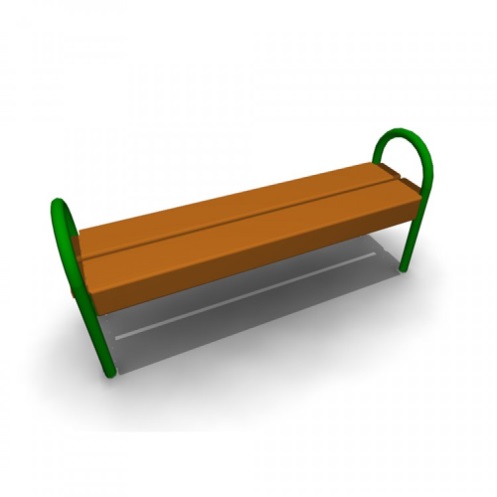 Скамья без спинки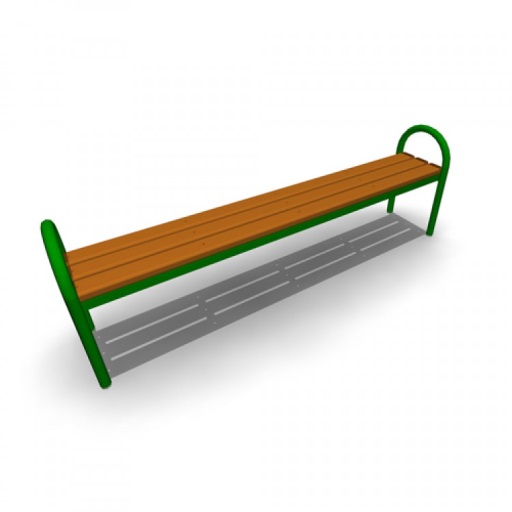 Скамья без спинки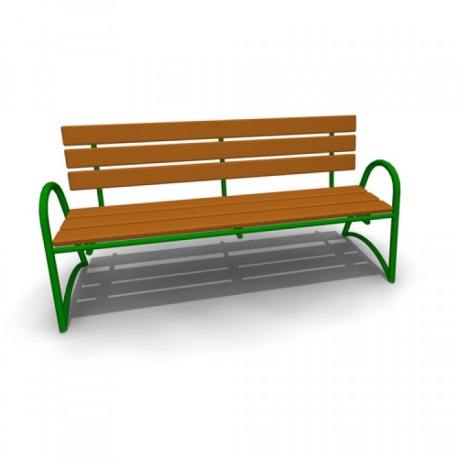 Скамья со спинкой 4. Установка урн4. Установка урн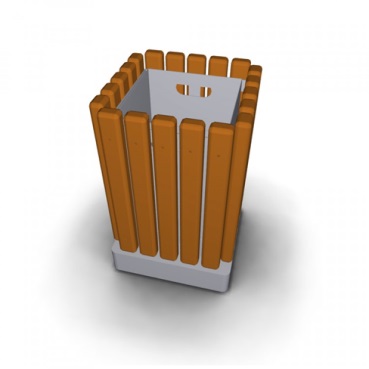 Урна металлическая «Деревянный декор»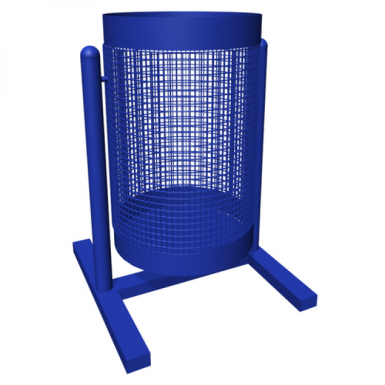 Урна для мусора Урна уличная №п/пНаименование видов работ1Оборудование детских и (или) спортивных площадок2Оборудование автомобильных парковок3Озеленение4Ремонт имеющейся или устройство новой дождевой канализации, дренажной системы, организация вертикальной планировки (при необходимости)5устройство пандуса6устройство контейнерной площадки7Расчистка прилегающей территории№п/пАдрес дворовой территорииПеречень мероприятий по благоустройствус.Сущевос.Сущевос.Сущево1.2018годул.Юбилейная,  д.5,6,7Минимальный перечень работ по благоустройству (ремонт дворовых проездов 1475  кв.м, тротуар перед входами в жилые дома 210 кв.м пешеходные дорожки 115 кв.м)2.2019годул. Советская, д.19Минимальный перечень работ по благоустройству (ремонт дворовых проездов, 492 кв.м), осуществление строительного контроля выполнения работ3.2020годул. Юбилейная, д. 1,2,3Проведение проверки достоверности определения сметной стоимости, минимальный перечень работ по благоустройству (ремонт дворовых проездов 900 кв.м), осуществление строительного контроля выполнения работ4.2024годул.Советская, д.1,2Проведение проверки достоверности определения сметной стоимости, минимальный перечень работ по благоустройству (ремонт дворовых проездов 700 кв.м), осуществление строительного контроля выполнения работ5.2024годул.Советская, д.18Проведение проверки достоверности определения сметной стоимости, минимальный перечень работ по благоустройству (ремонт дворовых проездов 360 кв.м), осуществление строительного контроля выполнения работ6.2024годул.Садовая 1,1а,2,3,4,5Проведение проверки достоверности определения сметной стоимости, минимальный перечень работ по благоустройству (ремонт дворовых проездов 1200 кв.м), осуществление строительного контроля выполнения работп.Шуваловоп.Шуваловоп.Шувалово7.2021годул.Ленина д.6,7,8,9Проведение проверки достоверности определения сметной стоимости, минимальный перечень работ по благоустройству (ремонт дворовых проездов 1440 кв.м), осуществление строительного контроля выполнения работ8.2021годул.Победы д.11,13Проведение проверки достоверности определения сметной стоимости, минимальный перечень работ по благоустройству (ремонт дворовых проездов 540 кв.м), осуществление строительного контроля выполнения работ9.2023годул. Победы 4,6,8,10,12Проведение проверки достоверности определения сметной стоимости, минимальный перечень работ по благоустройству (ремонт дворовых проездов 2100 кв.м), осуществление строительного контроля выполнения работ10.2023годул. Ленина, д.1,2,3,4,5,Ул.Победы д.7,9Проведение проверки достоверности определения сметной стоимости, минимальный перечень работ по благоустройству (ремонт дворовых проездов 2500  кв.м), осуществление строительного контроля выполнения работп.Прибрежныйп.Прибрежныйп.Прибрежный11.2022годул.Мира, д.10,12,14ул.Набережная д.1ул.Парковая д.4Проведение проверки достоверности определения сметной стоимости, минимальный перечень работ по благоустройству (ремонт дворовых проездов 2100 кв.м), осуществление строительного контроля выполнения работ12.2022годул.Мира, д.7Проведение проверки достоверности определения сметной стоимости, минимальный перечень работ по благоустройству (ремонт дворовых проездов 280 кв.м), осуществление строительного контроля выполнения работ13.2022годул.Мира, д.8Проведение проверки достоверности определения сметной стоимости, минимальный перечень работ по благоустройству (ремонт дворовых проездов 310 кв.м), осуществление строительного контроля выполнения работ14.2022годул.Мира, д.11Проведение проверки достоверности определения сметной стоимости, минимальный перечень работ по благоустройству (ремонт дворовых проездов  280 кв.м), осуществление строительного контроля выполнения работ15.2022годул.Мира, д.17Проведение проверки достоверности определения сметной стоимости, минимальный перечень работ по благоустройству (ремонт дворовых проездов 170 кв.м), осуществление строительного контроля выполнения работ№п/пАдрес общественной территорииПеречень мероприятий по благоустройству1.2021годс.Сущево, ул.Советская, «обелиск погибшим в годы Великой Отечественной войны 1941-1945 г.г воинам»Разработка проектно-сметной документации, проведение проверки достоверности определения сметной стоимости, расчистка прилегающей территории, установка гранитных списков погибшим воинам, установка гранитного обелиска,  озеленение, установка скамеек, обеспечение освещения территории, осуществление строительного контроля выполнения работ№ п/пНаименование объекта, адресКадастровый номер, площадь1Земельный участок по адресу: Костромская область, р–н Костромской, с.СущевоКадастровый номер: 44:07:120105:48Площадь участка: 400 кв. м2Земельный участок по адресу: Костромская область, р–н Костромской, с.Сущёво, ул.Советская, д.8аКадастровый номер: 44:07:120102:110Площадь участка: 463 кв. м3Земельный участок по адресу: Костромская область, р–н Костромской, с.Сущёво, ул.Советская, д.8бКадастровый номер: 44:07:120102:238Площадь участка: 462 кв. м4Земельный участок по адресу: Костромская область, р–н Костромской, с.Сущёво, ул.Советская, д.10Кадастровый номер: 44:07:120102:109Площадь участка: 833 кв. м5Земельный участок по адресу: Костромская область, р–н Костромской, с.Сущёво, ул.Советская, д.5аКадастровый номер: 44:07:120109:72Площадь участка: 187 кв. м6Земельный участок по адресу: Костромская область, р–н Костромской, с.Сущёво, ул.Советская, д.7Кадастровый номер: 44:07:120109:73Площадь участка: 464 кв. м7Земельный участок по адресу: Костромская область, р–н Костромской, п.Шувалово, ул.Мира, д.12Кадастровый номер: 44:07:121104:10Площадь участка: 710 кв. м8Земельный участок по адресу: Костромская область, р–н Костромской, п.Шувалово, ул.Победы, д.65Кадастровый номер: 44:07:121103:11Площадь участка: 316 кв. м9Земельный участок по адресу: Костромская область, р–н Костромской, п.Шувалово, ул.Победы, д.65Кадастровый номер: 44:07:121103:13Площадь участка: 635 кв. м10Земельный участок по адресу: Костромская область, р–н Костромской, п.Прибрежный, ул.ПарковаяКадастровый номер: 44:07:121202:583Площадь участка: 72 кв. м№ п/пАдрес многоквартирного дома (общественной территории), работы по благоустройству территорий которого проводятся в 2018–2024 годахИсполнительСроки проведения работ по образованию земельных участковСроки проведения работ по образованию земельных участковСроки проведения работ по образованию земельных участковСроки проведения работ по образованию земельных участковСроки проведения работ по образованию земельных участковСроки проведения работ по образованию земельных участковСроки проведения работ по образованию земельных участков№ п/пАдрес многоквартирного дома (общественной территории), работы по благоустройству территорий которого проводятся в 2018–2024 годахИсполнитель2018 20192020 20212022202320241с.Сущево, ул.Юбилейная, д.5администрация Сущевского с/п1.06––––––2с.Сущево, ул.Юбилейная, д.6администрация Сущевского с/п1.06––––––3с.Сущево, ул.Юбилейная, д.7администрация Сущевского с/п1.06––––––4п.Шувалово, ул.Ленина, д.8администрация Сущевского с/п–––1.06–––5п.Шувалово, ул.Ленина, д.9администрация Сущевского с/п–––1.06–––6п.Шувалово, ул.Победы, д.11администрация Сущевского с/п–––1.06–––7п.Шувалово, ул.Победы, д.13администрация Сущевского с/п–––1.06–––8с.Сущево, ул.Советская, «обелиск погибшим в годы Великой Отечественной войны 1941-1945 г.г воинам»администрация Сущевского с/п–––1.06–––9п.Прибрежный, ул.Мира, д.11администрация Сущевского с/п––––1.06––10п.Прибрежный, ул.Мира, д.12администрация Сущевского с/п––––1.06––11п.Шувалово, ул.Ленина, д.2администрация Сущевского с/п–––––1.06–12п.Шувалово, ул.Ленина, д.3администрация Сущевского с/п–––––1.06–13п.Шувалово, ул.Ленина, д.4администрация Сущевского с/п–––––1.06–14п.Шувалово, ул.Ленина, д.5администрация Сущевского с/п–––––1.06–15п.Шувалово, ул.Победы, д.4администрация Сущевского с/п–––––1.06–16п.Шувалово, ул.Победы, д.6администрация Сущевского с/п–––––1.06–17п.Шувалово, ул.Победы, д.7администрация Сущевского с/п–––––1.06–18п.Шувалово, ул.Победы, д.8администрация Сущевского с/п–––––1.06–19п.Шувалово, ул.Победы, д.9администрация Сущевского с/п–––––1.06–20п.Шувалово, ул.Победы, д.10администрация Сущевского с/п–––––1.06–21п.Шувалово, ул.Победы, д.12администрация Сущевского с/п–––––1.06–22с.Сущево, ул.Советская, д.1администрация Сущевского с/п––––––1.0623с.Сущево, ул.Садовая, д.1администрация Сущевского с/п––––––1.0624с.Сущево, ул.Садовая, д.2администрация Сущевского с/п––––––1.0625с.Сущево, ул.Садовая, д.4администрация Сущевского с/п––––––1.06№ п/пНаименование мероприятияСрок исполнения мероприятийОжидаемые результатыИсполнители1.Обследование территорий:до 31 августа 2018 годаСоставление паспорта территорииадминистрация Сущевского с/п1.1.- с.Сущеводо 31 августа 2018 годаСоставление паспорта территорииадминистрация Сущевского с/п1.2.- п.Шуваловодо 31 августа 2018 годаСоставление паспорта территорииадминистрация Сущевского с/п1.3.- п.Прибрежныйдо 31 августа 2018 годаСоставление паспорта территорииадминистрация Сущевского с/п2.Заключение соглашения о благоустройствепо результатам инвентаризации, до 31 августа 2020администрация Сущевского с/пЕдиничные расценки Единичные расценки Единичные расценки Единичные расценки Единичные расценки на ремонт дворовых проездовна ремонт дворовых проездовна ремонт дворовых проездовна ремонт дворовых проездовна ремонт дворовых проездов№ п/пНаименование работЕд.измер.Кол–воСтоимость с НДС в руб.1Поднятие кирпичных горловин колодцев(без стоимости люка)1 люк12741,002Снятие деформированных а/бетонных покрытий фрезой толщ.5см(с погрузкой и перевозкой на расстоянии до 15км)м2137,003Разборка а/бетонного покрытия (с погрузкой экскаватором и перевозкой на расстоянии до 15км) толщ.10смтолщ.10смм31м2х0,1м117,004Разработка грунта с погрузкой на а/самосвал (с первозкой на расстоянии до 15км)толщ.10смм31м2х0,1м162,005Устройство подстилающих и выравнивающих слоев из пескатолщ.10смм31м2х0,1м66,006Устройство подстилающих и выравнивающих слоев из щебнятолщ.10смм31м2х0,1м162,007Розлив битуматн1м2х0,0003тн7,008Устройство выравнивающего слоя из а/бетона толщ.2,5см (нижний слой а/б марки П)–проезжая частьтн1м2х0,025мх2,34тн212,009Устройство а/бетонного  слоя из а/бетона толщ.5 см (верхний слой а/б марки П,тип В) –проезжая частьм21468,0010Устройство а/бетонного  слоя из а/бетона толщ.4 см ( а/б марки Ш,тип Д)–тротуарм21411,0011Разборка старого бортового камня (с погрузкой экскаватором и перевозкой на расстоянии до 15 км)1 пог.м1222,0012Установка нового бортового камня1 пог.м1923,00№ п/пВид работыЕд.измеренияСтоимость с НДС, руб.Работа1Стоимость установки скамьишт1876Оборудование2СкамьяРазмеры: 1500*380*680шт43683СкамьяРазмеры: 2000*385*660шт57844Скамья со спинкойРазмеры: 1985*715*955шт10450№ п/пВид работыЕд.измеренияСтоимость с НДС, руб.Работа1Стоимость установки урнышт513Оборудование2Урна наземнаяОбъем: 20лРазмеры: 400*300*540шт34693Урна наземнаяОбъем: 40лРазмеры: 480*380*570шт40534Урна с контейнером на бетонном основании  (монтаж не требуется)Размеры: 420*420*665шт3267